ЧЕРКАСЬКА ОБЛАСНА РАДАГОЛОВАР О З П О Р Я Д Ж Е Н Н Я28.05.2019                                                                                    № 223-рПро нагородження Почесноюграмотою Черкаської обласної радиВідповідно до статті 56 Закону України «Про місцеве самоврядування в Україні», рішення обласної ради від 25.03.2016 № 4-32/VІІ «Про Почесну грамоту Черкаської обласної ради» (зі змінами):1. Нагородити Почесною грамотою Черкаської обласної ради:за багаторічну сумлінну працю, високу професійну майстерність та з нагоди Дня працівників текстильної і легкої промисловості:2. Контроль за виконанням розпорядження покласти на керівника секретаріату Паніщева Б. Є. та організаційний відділ виконавчого апарату обласної ради.Перший заступник голови                                                        В. ТАРАСЕНКО Іщенко Галину Анатоліївну–оператора мотального устаткування підготовчого цеху крутильно-ткацького виробництва ПрАТ «Черкаський шовковий комбінат»;Осадчу Валентину Іванівну–апаратника апретування фарбувального цеху фарбувально-обробного виробництва ПрАТ «Черкаський шовковий комбінат».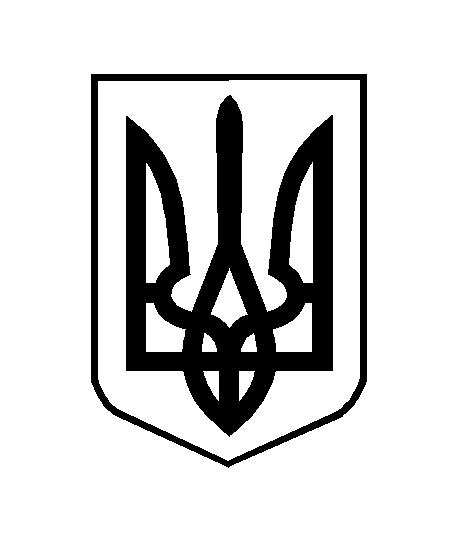 